2020年度温县招贤乡蛋鸡养殖项目（设备采购）竞争性谈判文件项目编号：温交易【2020】49号采购编号：温政采【2020】04-12号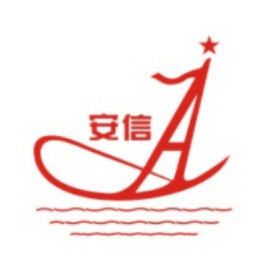 采购人：温县招贤乡人民政府代理机构：安信项目管理有限公司2020年4月目  录一、谈判须知表	6二、谈  判  程  序	7三、招标项目内容及参数要求	12四、合同签订及条款	13五、谈判响应性文件基本格式	23温县招贤乡人民政府2020年度温县招贤乡蛋鸡养殖项目（设备采购）竞争性谈判公告项目名称：2020年度温县招贤乡蛋鸡养殖项目（设备采购）项目编号:温交易【2020】49号   采购编号：温政采【2020】04-12号二、项目预算：180万元四、项目需要落实的政府采购政策：本项目执行促进中小型企业发展政策（监狱企业、残疾人福利性企业视同小微企业）等政府采购政策。五、项目基本情况：1、采购项目内容：购置四层层叠鸡笼及喂料、饮水、照明、清粪、环控等系统设备（详见竞争性谈判文件）2、资金来源：县级财政扶贫资金 3、期限（供货期）：45日历天4、质量标准：合格      5、质保期：12个月六、供应商应具备的资格条件1、供应商须符合《政府采购法》第二十二条规定的条件：（1）具有独立承担民事责任的能力；
    （2）具有良好的商业信誉和健全的财务会计制度；
    （3）具有履行合同所必需的设备和专业技术能力；
    （4）有依法缴纳税收和社会保障资金的良好记录；
    （5）参加政府采购活动前三年内，在经营活动中没有重大违法记录；
    （6）法律、行政法规规定的其他条件。供应商资格要求：供应商生产或经营范围符合本项目要求,具有有效的营业执照（副本）、税务登记证（副本）、组织机构代码证（副本）或三证合一的营业执照（副本）；3、信誉要求：根据《关于在政府采购活动中查询及使用信用记录有关问题的通知》(财库[2016]125号)的规定，采购代理机构将通过“信用中国”网站（www.creditchina.gov.cn）、中国政府采购网（www.ccgp.gov.cn）查询供应商信用记录，被列入失信被执行人、重大税收违法案件当事人名单、政府采购严重违法失信行为记录名单的单位将被拒绝参与本项目政府采购活动；信用信息查询记录和证据将同采购文件等资料一同归档保存。（供应商需提供网站查询截图，加盖企业公章）。4、供应商必须提供无行贿犯罪记录承诺书。（供应商出具由“中国裁判文书网”网站查询近三年来法人、法定代表人、法定代表人委托人无行贿犯罪记录网页截图加盖企业公章证明）5、供应商必须提供投标承诺函。6、本次谈判不接受联合体投标。七、竞争性谈判文件的获取 1、时间：2020年  4 月 27 日 8  时 00 分至2020年 4  月 29 日 17 时 30 分  （北京时间、法定节假日除外）。2、地点：《河南省政府采购网》、《焦作公共资源交易中心网》、《温县公共资源交易中心网》3、方式：网上自行下载。4、售价：人民币300/份，开标前现场交纳。八、响应性文件提交的截止时间及地点1、时间：2020 年 4 月 30 日  9 时  30 分（北京时间）2、地点：温县公共资源交易中心开标厅。（具体开标室见开标当天显示牌）九、响应性文件的开启时间及地点1、时间：2020 年  4 月 30  日  9  时  30  分（北京时间）2、地点：温县公共资源交易中心开标厅。（具体开标室见开标当天显示牌）十、发布公告的媒介及公告期限本次竞争性谈判公告在《河南省政府采购网》、《温县公共资源交易中心网》《焦作市公共资源交易中心网》上同时发布。   公告期限为三个工作日。十一、重要提醒事项1、为全力做好疫情防控工作，最大限度减少人员聚集，请各供应商做好个人防护措施，每个供应商只允许法定代表人或其委托代理人一人参加会议（带身份证原件）。2、会议开始前请各供应商及相关人员配合工作人员做好信息登记、消毒、体温检测以及现场填写健康承诺书等工作。3、为确保文件递交时间充分，请各供应商提前到达开标现场。联系方式采购人：温县招贤乡人民政府 地址：温县招贤乡人民政府联系人：宋女士联系方式：13619854629 2、 代理机构：安信项目管理有限公司地址：郑州市管城回族区普惠路榆林北路交叉口升龙广场1号楼A座2207室联系人：范先生联系电话： 17639189768/0371-56666861 发布人：安信项目管理有限公司发布时间:2020年4月26日谈判须知表二、谈  判  程  序（一）开标要求1、采购代理机构在“谈判须知表”中规定的时间组织谈判；2、所有供应商应按时参加谈判会议并签到，逾期到达者将视为自动弃权；3、供应商参加谈判会议须出示的资质证件：供应商参加谈判会议须出示的资质证件：营业执照（副本）、税务登记证（副本）、组织机构代码证（副本）（或三证合一的营业执照副本）、法定代表人（负责人）证明或法定代表人授权委托书及委托人本人身份证、“信用中国”网站及中国政府采购网查询结果的网站截图（供应商需提供网站查询截图，加盖企业公章）、无行贿犯罪记录承诺书、依法缴纳的税收证明、依法缴纳社会保障资金的证明、财务状况报告（谈判会日前12个月内任一个月的资产负债表或损益表或年度财务会计报表或会计事务所出具的2018年度或2019年度审计报告）、参加政府采购活动前三年内，在经营活动中没有重大违法记录声明，投标承诺函。（以上资料开标时提供原件，以备评委审查）（二）有下列情形之一的，采购人不予受理：1、谈判文件逾期送达的或者未送达指定地点的；2、未按谈判文件要求密封的；（三）谈判程序1、宣布会场纪律；2、介绍与会的供应商和有关人员；3、供应商各派出一名代表对各谈判方的谈判文件密封情况进行查验；4、经确认以上程序无误后，开始谈判。（四）谈判顺序谈判顺序：对符合开标有效性和完整性的供应商，以签到的逆顺序确定谈判顺序，谈判小组按顺序，分别与每位谈判响应人就价格、商务、技术等按谈判文件要求的内容进行谈判。（五）谈判评审小组的组建谈判小组成员由3人组成，其中采购人代表1人，有关技术、经济类专家2人。（六）谈判文件的初步评审1、评标过程将遵循“公平、公正、科学、择优”的原则进行。2、评标将严格按照谈判文件的要求和条件进行。3、初步评审标准谈判小组依据以上初步评审标准对谈判文件进行初步评审。有一项不符合评审标准的，作无效投标处理。（七）谈   判1、谈判小组所有成员集中与单一供应商分别进行谈判。谈判中,谈判的任何一方不得透漏与谈判有关的信息。谈判文件有实质性变动的，谈判小组应当以书面形式通知所有参加谈判的供应商。2、在谈判过程中，符合评审标准后，方可进行第二轮谈判。第二轮报价不得高于上一轮报价。（八）评审标准采用最低评标价法，即在全部满足谈判文件实质性要求的前提下，依据统一的价格要素评定最低报价，以提出最低报价的投标供应商作为成交候选人的评标方法。 （九）推荐和确定成交供应商  根据评审标准，按有效投标报价由低到高顺序直接确定成交供应商。报价相同的，按技术指标优劣顺序排列。谈判小组讨论通过评审，并编写评标报告。（十）谈判结果的公示谈判结束后，谈判结果将在《河南省政府采购网》、《温县公共资源交易中心网》上公示，同时向成交供应商发放成交通知书。（十一）成交合同的签订采购人自成交通知书发出之日起，30日内按谈判文件的要求与供应商递交谈判响应性文件的约定，与成交供应商签订供货合同。成交供应商因不可抗力或自身原因不能履行政府采购合同的，重新招标。   （十二）争议的解决：双方友好协商；提请主管部门进行调解；由需方所在地人民法院诉讼管辖。（十三）投标费用：无论投标过程中的作法和结果如何，供应商应自行承担所有参与投标有关的全部费用，采购人和招标代理机构在任何情况下均无义务和责任承担上述费用。（十四）质疑和投诉供应商认为招标文件、招标过程和中标、成交结果使自己的权益受到损害的，可以在知道或者应知其权益受到损害之日起七个工作日内，以书面形式向招标人提出质疑，否则不予受理。对于成交结果提出质疑、投诉的事项，经招标人或行政监督部门查证属实的，按相关法律法规和招标文件规定，取消被质疑人或被投诉人的成交资格。同时由行政监督部门对被取消成交资格的企业记录不良行为，限制一定期限内在温县从事招投标活动，并在温县公共资源交易中心网站予以公示。对于故意捏造事实、伪造证明材料的，或者以非法手段取得证明材料等进行恶意质疑、投诉的企业，由招标人、行政监督部门驳回质疑和投诉，同时由行政监督部门对其记录不良行为，限制一定期限内在温县从事招投标活动，并在温县公共资源交易中心网站予以公示。（十五）其他补充内容1.关于《政府采购促进中小企业发展暂行办法》相关说明：根据财库（2011）181号文、豫财购[2013]14号文相关规定，给予小型和微型企业产品的投标报价给予6%-10%的扣除，本项目具体扣除比例为6％，用扣除后的价格参与评审。小微企业产品应当列明本项目中所投的“小型和微型企业产品的清单”并提供企业声明函（统一格式）且同时提供全国企业信用信息公示系统内小微企业库截图或由企业所在地的县级以上中小企业主管部门出具的中小企业认定证书等有效证明材料，否则不予认可。关于小微企业：1.1按<关于印发《政府采购促进中小企业发展暂行办法》的通知>（财库〔2011〕181号）之规定，中小企业的标准为：1.1.1提供本企业制造的货物、承担的工程或者服务，或者提供其他中小企业制造的货物，不包括提供或使用大型企业注册商标的货物。1.1.2本规定所称中小企业划分标准，是指国务院有关部门根据企业从业人员、营业收入、资产总额等指标制定的中小企业划型标准（工信部联企业〔2011〕300号）。1.1.3小型、微型企业提供有中型企业制造的货物的，视同为中型企业；小型、微型、中型企业提供有大型企业制造的货物的，视同为大型企业。1.2依照<财政部、司法部关于政府采购支持监狱企业发展有关问题的通知>（财库〔2014〕68号）之规定，监狱企业应当符合以下条件：1.2.1监狱企业是指由司法部认定的为罪犯、戒毒人员提供生产项目和劳动对象，且全部产权属于司法部监狱管理局、戒毒管理局、直属煤矿管理局，各省、自治区、直辖市监狱管理局、戒毒管理局，各地（设区的市）监狱、强制隔离戒毒所、戒毒康复所，以及新疆生产建设兵团监狱管理局、戒毒管理局的企业。1.2.2监狱企业参加政府采购活动时，视同小型、微型企业，应当提供由省级以上监狱管理局、戒毒管理局（含新疆生产建设兵团）出具的属于监狱企业的证明文件。   1.3为了发挥政府采购促进残疾人就业的作用，进一步保障残疾人权益，根据财库[2017]141号的规定，对残疾人福利性单位报价给予6%的扣除，用扣除后的价格参与评审排序，残疾人福利性单位报价=残疾人福利性单位报价×（1-6%）。   1.3.1残疾人福利性单位应当符合以下条件：1.3.1.1 符合条件的残疾人福利性单位在参加政府采购活动时，应当提供本通知规定的《残疾人福利性单位声明函》，并对声明的真实性负责。任何单位或者个人在政府采购活动中均不得要求残疾人福利性单位提供其他证明声明函内容的材料。1.3.2中标、成交供应商为残疾人福利性单位的，采购人或者其委托的采购代理机构应当随中标、成交结果同时公告其《残疾人福利性单位声明函》，接受社会监督。2、其它未尽事宜，按国家有关法律、法规执行。三、采购项目内容及参数要求H4层叠育雏设备采购要求一、设备部分1.笼体系统1. 单笼长1200mm，宽1250mm，高500mm，层距700mm；2. 笼网支架采用275g镀锌板冲压而成，使用4.8~8.8强度螺栓连接，无焊点防腐蚀，经久耐用，每个笼架间为1.2米，分为两个笼门，需配独立笼门轨道丝；笼架厚度不低于2.0mm；3. 笼网笼丝材料：275g/㎡镀铝锌合金丝焊接，底网丝径￠2.3mm，笼门丝径￠4.0mm，底网可以更换，维修方便，便于笼网系统保养，笼网每组长1200mm，分左右各两门，中间有隔网，互不相通，笼门为上挑笼门，方便实用，便于操作；4. 每组之间隔网下方使用钣金件连接，提拉底网防止底网下沉；5. 每层有 9 根穿丝托附底网，安装水平误差需在正负两毫米以内；6. 主要传动件为 45#镀鉻棒，表面淬火处理；7. 含内刮板，可清除粪带夹层杂质并将其导出夹层;8.  料槽为厚度1mm，275g热镀锌板冲压而成，承重性不低于200公斤不变形，每层料槽须配有回料装置和污物清理口。9. 笼体使用寿命20年以上。2.饮水系统1.每层设备采用两条可调节水线，水管需加厚方形水管，可避免在安装及使用过程中的水管移位变形，导致饮水器漏水；2.采用锥型饮水器，下方配有接水吊杯，减少因漏水引起的鸡粪湿度过大、鸡舍湿度过大，氨气超标等问题；每格笼内饮水器不低于两个；3.整套饮水系统需配备水质过滤器、加药器，脉冲水表，调压器等；4.需配备水线提升装置。3.饲喂系统1.料斗大小不低于50KG，确保料量足以往返 1 次，避免人工操作；2.料斗含防尘盖，避免饲料粉尘外溢，改善鸡只生长环境；3.自走式行车喂料，遇到故障能自动空转直至停止运行；4.料斗需是全封闭，并配有玻璃观察口。食槽需是可调节；5.配备有匀料器、回料装置、食槽刷、轨道刷等清洁工具，来保持笼具清洁，避免头尾端料槽无鸡笼处积存饲料；6.料塔需求20T存料，满足鸡舍三日喂料情况，并配备称重器确定每日鸡只的采食量，7.上料采用125mmPVC硬质绞龙外管，1.5kw电机，转速4s；8.驱动电机采用防护等级不低于IP54，绝缘等级F级，节能高效，行车采用275g镀锌板材，行车速度5m/min，运行平稳，无明显杂音。4.粪便传输系统1. 粪带需采用不低于1.1mm的聚丙烯（PP）传送带，抗拉断力≥30N/mm，运行速度4m/min，为防止鸡粪侧漏需配有两侧挡粪板，清粪机尾部钣金件及中间托架均采用275g热镀锌板材加工，清粪机尾部具备粪带刮板，用于将黏着于粪带上的鸡粪刮干净；2.安装皮带防偏板，防止粪带卷入滚筒内的装置；3.三道刮板:外刮板材质聚氨酯，后两道刮板材质耐磨尼龙；4.清粪系统粪带需为上紧下松安装，要解决传统式的粪带松后打滑，不能正常运行； 5.尾端安装封闭式防护门，增加了安全性系数，阻碍清粪时粪便外溢，确保一个清洁的鸡舍；6.清粪电机功率1.5kw，转速80s，横向清粪与斜向清粪框架采用275g镀锌板，传送带为PVC绿色环形5mm无缝带，抗拉断力≥100N/mm，电机功率1.5kw，转速18s。二、灯光系统1.性能参数：48V 安全低电压，IP67 防护等级，额定功率：8W，使用寿命：20000 小时；2.采用接近太阳光的暧白光谱，无频闪，更好的配光设计，满足不同饲养方法及不同生长阶段的需求；3.模拟日出日落，0-100%线性调控，减少家禽的应激，提高家禽的福利；4.专门设计的灯具有特殊的配光曲线，更合理更均匀的光照，不浪费光更提高家禽的福利；5.采用 LED 芯片，具有更好的耐温性和光效，确保产品质量；6.防尘、防雾、防水等，可以直接进行高压水枪冲洗、消毒。三、环境控制系统    需打造恒温式饲养环境，提高家禽产能。打破传统的通风方式，将禽舍分8个区控制，安装温度传感器8个，室外1个，湿度传感器 1 个，负压传感器 1 个，通过中央控制中枢了解到每个区域的环境情况，也可以与其他系统配合，详细记录鸡的每日进食和饮水量。1. 保证增加舍内通风量，给鸡只提供充足的氧气，即使舍弃湿帘也依然可以降温；2. 保证鸡舍内上下，前后温差控制在两度以内；3. 需要可以通过网络连接手机，电脑实时的观察检测到鸡舍的实时情况；4. 风机大小不少于二十台，风机规格1380mmX1380mmX380mm，功率1.1kw18台，1000mmX1000mmX380mm，功率1.1kw2台，风机能在60-100pa仍保持卓越性能。拥有密封性性能优异的百叶窗设计不会形成空气通道阻塞的离心系统，能实现超大风量，精确控制风量及风量衰减最小化，保持空气流通。5. 湿帘采用铝合金框架，厚度150mm，面积不低于180平方，通风窗进风口不小于75组（每组四台），配备有湿帘过滤系统，下水量均匀，框壁配有倒流槽，可防止水量外溢。6. 配备水循环装置4套，采用自动化控制。四、升温系统1. 需采用空气能水暖加热，主机功率不低于50P，升温空间不低于8000立方；2. 舍内升温管道需采用笼下升温，需在24小时内鸡舍内温度达到35度以上；3. 管道材质热熔铝塑管，每层下方需有4根管道，每列不小于16根管道；4. 主管道为50热熔管，笼内升温管为25铝塑热熔管；五、加湿消毒系统采用不锈钢材质喷头管道，1-10微米雾化颗粒，消毒无死角。六、电缆电器材1. 电缆线必须全部采用正规厂家生产的国标铜线，满足电器功率需要；2. 元器件采用高品质，优质品牌厂家的器件；保证设备安全运行；3. 电机均采用国标铜线整套控制系统包含全自动喂料系统、清粪系统、通风系统、环控系统、灯光系统，自动报警装置，断电电话提醒系统功能等。C4 笼养育雏设备清单参数四、合同签订及条款1.合同签订    1.1成交人应按成交通知书指定的时间、地点，与采购人签订合同。成交人与采购人不得签订背离招标文件实质性内容的合同，否则合同无效。    1.2 如采购人或成交人拒签合同，则按违约处理。    1.3如成交人不按本招标文件要求签订合同，则取消其成交资格，招标人并依法追究成交人的缔约过失责任及其他法律责任。    1.4 采购人追加合同标的权利：签订合同后，采购人如需追加与合同标的相同的货物、工程或者服务的，在不改变本合同其他条款的前提下，可以与成交人协商签订补充合同，但所有补充合同的采购金额不得超过原合同采购金额的10%。2.合同一般条款    2.1、定义（1）甲方（需方）即采购人，是指通过招标采购，接受合同货物及服务的各级国家机关、事业单位和团体组织。（2）乙方（供方）即成交供应商，是指成交后提供合同货物和服务的自然人、法人及其他组织。（3）合同是指由甲乙双方按照招标文件和投标文件的实质性内容，通过协商一致达成的书面协议。（4）合同价格指以成交价格为依据，在供方全面履行合同义务后，需方应支付给供方的金额。（5）技术资料是指合同货物及其相关的设计、制造、监造、检验、验收等文件（包括图纸、各种文字说明、标准）。    2.2、货物内容合同包括以下内容：货物名称、规格型号、技术参数、数量（单位）等内容。    2.3、合同价格（1）合同价格即合同总价。（2）合同价格包括合同货物、技术资料、合同货物的税费、运杂费、保险费、包装费、装卸费及与货物有关的供方应纳的税费等，所有税费由乙方负担。    2.4、转包或分包（1）本合同范围的货物，应由乙方直接供应，不得转让他人供应；（2）非经甲方书面同意，乙方不得将本合同范围的货物全部或部分分包给他人供应；（3）如有转让和未经甲方同意的分包行为，甲方有权解除合同，履约保证金不予退还并追究乙方的违约责任。    2.5、质量保证及售后服务（1）乙方应按招标文件规定的货物性能、技术要求、质量标准向甲方提供未经使用的全新产品。（2）乙方提供的货物在质保期内因货物本身的质量问题发生故障，乙方应负责免费更换。对达不到技术要求者，根据实际情况，经双方协商，可按以下办法处理：A、更换：由乙方承担所发生的全部费用。B、退货处理：乙方应退还甲方支付的合同款，同时应承担该货物的直接费用（运输、保险、检验、货款利息及银行手续费等）。（3）如在使用过程中发生质量问题，乙方在接到甲方通知后在X小时内到达甲方现场。（4）在质保期内，乙方应对货物出现的质量及安全问题负责处理解决并承担一切费用。（5）上述货物的免费保修期为X年。超过保修期的机器设备，终生维修，维修时只收部件成本费。（6）乙方提供的货物由原厂提供售后服务的，乙方必须提供原厂商出具的售后服务承诺函（原件）。    2.6、付款（1）本合同使用货币币制为人民币。（2）付款方式及方法：按专用条款执行。     2.7、检查验收（1）供方应随货物提供合格证和质量证明文件，如是国外进口的货物还须提供入关证明。（2）货物验收    需方所交货物的各种质量指标不得低于该投标文件中所提供的质量指标要求（供方提供样品的质量指标），售后服务质量要求按照招标文件和投标文件的内容执行。供方交货时，需方可根据需要随机抽取一部分货物送有关权威检测部门检测，如检测不合格，供方负责赔偿需方一切损失。（3）货物验收报告应由需方、供方经办人签字，并加盖双方公章，以此作为支付凭据。    2.8、索赔供方所提供货物、工程或者服务不符合合同约定的，需方有权拒收货物、拒绝服务、解除合同，供方应赔偿需方所有损失。    2.9、知识产权乙方应保证所提供的货物或其任何一部分均不会侵犯任何第三方的知识产权，如若出现侵权行为，由乙方付全部责任。    2.10、人员培训（选择性条款）：供方免费对需方人员进行技术培训，直到需方人员熟练操作或掌握为准。培训地点：；培训时间：；培训方式：；    2.11、违约责任按专用条款及招标文件的其他有关约定执行。专用条款及招标文件约定不明或未约定的，按照《中华人民共和国合同法》、《中华人民共和国政府采购法》的有关规定执行。3．合同专用条款（特别约定条款）（注：可结合具体招标项目进行更明确的约定）温县政府集中采购合同合同编号：需方（甲方）（采购人全称）：供方（乙方）（成交供应商全称）：供方持签发的中标/成交通知书，根据招标文件、供方的投标/报价等文件[项目编号：温交易]，按照《政府采购法》、《合同法》等有关法律、法规的规定，供需双方经协商一致，达成以下合同专用条款：一、本合同名称：。二、本合同总价：元（人民币）（大写：元）。供货范围、技术规格、及分项价格如下：                      单位：人民币元三、质量要求及供方对质量负责条件和期限：所供货物必须首先符合有关国家强制性规定、国家（行业）标准或相关法律法规要求，同时符合招标文件规定的质量要求。供方应提供全新未拆封产品（包括零部件、附件、备品备件等），如确需拆封的，应在供货前征得采购人同意，否则视为不能交货。供方保证全部按照合同规定的时间和方式向需方提供货物和服务，并负责可能的弥补缺陷。需方对货物规格、型号、质量有异议的，应在收到货物后日内以书面形式向供方提出，需安装调试成套设备的提出异议的期限为日。四、售后服务承诺：售后服务响应时间： 解决问题时间：售后服务机构名称、地址及联系方式：其他服务承诺：五、合同履行地点及进度：合同生效后，供方应于年月日前按需方要求在                （需方指定的地点）完成本项目的交货、安装、调试（或施工）。货物运送的费用由供方负责。需方应在货物到达指定地点后，提供符合安装条件的场地、电源、环境等。六、资料：供方在交付货物时应向需方提供货物的使用说明、合格证书及其它相关资料，否则按不能交货对待。七、验收要求。1、供方履约完毕及时向需方提出验收申请。2、需方在收到供方验收申请后个工作日内组织验收。按照招标文件规定、成交供应商投标文件承诺，及国家有关规定认真组织验收工作。3、验收合格后日内，需方出具《温县政府采购验收报告》。八、付款程序、方式及期限：1、供方应开具名称为需方单位的发票。2、付款方式：合同签订后支付合同价的30%，设备到场验收合格后支付至合同价的80%，设备安装调试正常后支付至合同价的100%。九、本合同单价及总价为不变价，不受市场风险等因素的影响。十、违约责任供方所交付的货物品种、型号、规格、质量不符合国家规定标准及合同要求的，或者供方不能交付货物或完成系统安装、调试的，供方应向需方支付合同金额总值10%的违约金；需方并有权解除合同，要求供方赔偿损失。供方如逾期交付的，每逾期一日供方应向需方支付合同金额的  0.1 %的违约金。逾期交付的违约金总额不超过合同总金额的20%。逾期超过日的，需方有权解除合同或者选择继续履行；需方要求供方继续履行合同的，不影响需方向供方主张违约责任。如需方违约，按合同一般条款执行。十一、争议的解决：1、双方友好协商；2、提请主管部门进行调解；3、由需方所在地人民法院诉讼管辖。十二、合同生效、备案及其它1、本合同经双方代表签字并加盖公章后生效。2、本合同一式五份，供需双方各持一份，在合同签订之日起七个工作日内交付温县财政局备案一份、温县公共资源交易中心存档一份，办理资金支付手续时提交一份。3、本合同未尽事宜，供需双方可签订补充协议，但补充协议不得违背本招标文件及供方的投标文件或报价文件的实质性约定内容。供方（公章）：                          需方（公章）：地址：                                 地址：法定代表人或委托                       法定代表人或委托代理人（签字）：                        代理人（签字）：电话：                                 电话：开户行：                               开户行：账号：                                 账号：签约时间： 年 月日                     签约时间： 年 月日五、谈判响应性文件基本格式正/副本 （项目名称）响应性文件项目编号：温交易【2020】  号采购编号：温政采【2020】  号投 标 人：                     （盖章） 法定代表人或授权委托人:         (签字或盖章) 供应商地址：日    期：年   月   日1、谈判投标函致：采购人（名称）根据贵方项目编号为        号的            （项目名称）的竞争性谈判文件，签字代表：（法人代表）     正式授权并代表供应商       （单位名称、单位地址） 提交以下文件正本   份和副本    份，并对之负法律责任。 据此函，签字代表宣布同意如下：1、我方投标总价为人民币（大写）          ，（小写）      元人民币2、期限（供货期）：     日历天3、如果我们的响应性谈判文件被接受，我们将按竞争性谈判文件的规定签订并严格履行合同中的责任和义务。4、供应商已详细审查全部竞争性谈判文件，包括修改文件以及全部参考资料和有关附件。我们完全理解并同意放弃对这方面有不明及误解的权力。5、本投标自谈判文件递交截止日起有效期为60个日历天。6、供应商同意提供按照贵方可能要求的与其投标有关的一切数据或资料，完全理解贵方不一定接受最低价的投标或没收任何投标。                       供应商名称（公章）：                        法定代表人或授权委托人签字:日   期：     年   月  日2、第一轮报价表供应商名称（公章）：法定代表人或授权委托人签字:                                                年    月   日3、货物分项报价一览表备注：分项表格不够时，可自行添加4、技术规格和商务条款偏差表项目名称：项目编号：供应商名称：（公章）注：此表可接续供应商法定代表人或授权代表（签字或盖章）：日  期：    年    月     日注：1、供应商必须按要求规范填写技术规范偏差表。如果此表中所列内容无法满足招标文件中提出的要求或内容不一致，其投标将被视为无效投标。2、供应商必须根据所投产品的实际情况如实填写，评委会如发现有虚假描述的，将不予推荐成交候选人。5、法定代表人资格证明书单位名称：地    址：姓   名：__________ 性别：__________  年龄：__________  职务：__________ 系__________________（供应商名称）的法定代表人。为_____________________________项目的报价，签署上述项目的响应性谈判文件、进行合同谈判、签署合同和处理与之有关的一切事务。特此证明。供应商：（盖章）_______________________日      期：___________年_____月_____日附: 法人代表身份证复印件6、法定代表人授权委托书本授权委托书声明：     （姓名）系        （供应商名称）的法定代表人，现授权委托    （单位名称）的      （姓名）为我公司代理人，以本公司的名义参加           项目的投标活动。代理人在投标、合同签订过程中所签署的一切文件和处理与之有关的一切事务，我均予以承认。本授权书自出具之日起生效。代理人无权转让委托权。特此委托。法定代表人签字和盖章：供应商公章：日        期：___________年_____月_____日附:授权委托人身份证复印件7、供应商基本情况表8、服务承诺及优惠条件供应商名称：（盖章）                             法定代表人或其委托代理人：（签字或盖章）    日      期：      年     月    日9、反商业贿赂承诺书我公司承诺：	    在（项目名称）            投标活动中，我公司保证做到：一、公平参加本次投标活动。二、杜绝任何形式的商业贿赂行为。不向国家工作人员、政府采购代理机构工作人员、评审专家及其亲属提供礼品礼金、回扣、佣金等费用。三、若出现上述行为，我公司及参与投标的工作人员愿意接受按照国家法律法规等有关规定的处罚。公司法人代表（签字）                            法人授权代表（签字）                                        （公章）                                        年   月  日10、资 格 证 明 文 件1、营业执照（副本）、税务登记证（副本）、组织机构代码证（副本）（或三证合一的营业执照）复印件2、“信用中国”网站、中国政府采购网查询结果的网站截图3、开标日前6个月任一个月的依法缴纳税收的证明4、开标日前6个月任一个月的依法缴纳社会保障资金的证明5、财务状况报告（开标日前12个月任一个月的资产负债表或损益表或年度财务会计报表或会计事务所出具的2018年度或2019年度审计报告）6、参加政府采购活动前三年内，在经营活动中没有重大违法记录声明7、供应商必须提供无行贿犯罪记录承诺书。（供应商出具由“中国裁判文书网”网站查询近三年来法人、法定代表人、法定代表人委托人无行贿犯罪记录网页截图加盖企业公章证明）若有行贿犯罪记录则取消其投标资格；8、提供投标承诺函9、供应商认为有必要提供的其他材料注：以上证件为复印件加盖公章，开标时需提供原件备查。11、无行贿犯罪记录承诺书————————（采购人名称）：我方在此声明，我方在          （项目名称）招投标过程中所涉及的包括法人、法定代表人、法定代表人委托代理人近三年来均无行贿犯罪记录。我方保证上述信息的真实和准确，并愿意承担因我方就此弄虚作假所引起的一切法律后果。特此承诺供应商：（盖单位章）法定代表人或其委托代理人：（签字）年   月    日12、投标承诺函我单位对                    项目（采购编号：       ）投标行为做出承诺，保证所提交材料的真实性。我单位承诺：1、在投标文件递交截止时间后至确定成交人的投标有效期内，我单位不得要求退出竞标或者修改投标文件且对递交的投标文件负责，受其约束。2、若我单位中标，在接到成交通知书后，除不可抗力因素外，及时按规定与采购人签订合同并认真履约。3、非因不可抗力因素放弃成交或未按规定期限与采购人签订合同，愿赔偿采购人由此造成的损失（损失费由采购人按相关规定计算），并愿接受采购金额千分之五以上千分之十以下罚款、列入不良行为记录名单、在1至3年内禁止参加政府采购活动、给予通报的处罚。4、不存在法律法规规定的其他违法违规行为。

   供应商名称（盖章）：法人代表或授权委托人（签字或盖章）：                                         年    月    日   13、售后服务承诺供应商必须提供但不限于提供以下内容：1、详细说明售后服务的内容、形式、含免费维修时间、解决质量或操作问题的响应时间、解决问题实际、维修单位名称、地点。2、该次项目所提供的其他免费物品或服务。第二轮报价表（仅限于谈判现场填写）供应商名称（公章）：法定代表人或授权委托人签字:                                                          年    月   日说明：第二轮报价表加盖公章后现场填写，然后交与谈判小组。14、小型、微型（监狱、残疾人福利性单位）企业产品明细表单位：元（ ）供应商系小型微型（监狱、残疾人福利性单位）企业，且提供本企业生产制造的产品。（填是或否）（ ）供应商提供其它小型微型（监狱、残疾人福利性单位）企业生产制造的产品。（填是或否）法定代表人（负责人）或被授权人（签字或盖章）：供应商（盖章）：日       期：附：中小企业声明函本公司郑重声明，根据《政府采购促进中小企业发展暂行办法》（财库[2011]181号）的规定，本公司为______（请填写：中型、小型、微型）企业。即，本公司同时满足以下条件：
　　1.根据《工业和信息化部、国家统计局、国家发展和改革委员会、财政部关于印发中小企业划型标准规定的通知》（工信部联企业[2011]300号）规定的划分标准，本公司为______（请填写：中型、小型、微型）企业。
　　2.本公司参加______单位的______项目采购活动提供本企业制造的货物，由本企业承担工程、提供服务，或者提供其他______（请填写：中型、小型、微型）企业制造的货物。本条所称货物不包括使用大型企业注册商标的货物。
　　本公司对上述声明的真实性负责。如有虚假，将依法承担相应责任。企业名称（盖章）：　　　　　　　　　
日　期：（注：如果投标单位不是中小型及微型企业，该声明函不适用）残疾人福利性单位声明函本单位郑重声明，根据《财政部 民政部 中国残疾人联合会关于促进残疾人就业政府采购政策的通知》（财库〔2017〕141号）的规定，本单位为符合条件的残疾人福利性单位，且本单位参加单位的          项目采购活动提供本单位制造的货物（由本单位承担工程/提供服务），或者提供其他残疾人福利性单位制造的货物（不包括使用非残疾人福利性单位注册商标的货物）。本单位对上述声明的真实性负责。如有虚假，将依法承担相应责任。企业名称（盖章）：日    期：（注：如果投标单位不是残疾人福利性单位，该声明函不适用）序号项目内容1采购人温县招贤乡人民政府2采购代理机构安信项目管理有限公司3项目名称2020年度温县招贤乡蛋鸡养殖项目（设备采购）4采购预算价180万元   资金来源：县级财政扶贫资金5供货期45日历天6质保期12个月7质量标准合格8谈判有效期谈判文件递交截止日起  60 日历天9谈判文件份数及装订要求正本份数壹份，副本份数陆份，电子文档壹份，在每一份谈判响应文件上要明确注明“正本”或“副本”“电子文档”字样，一旦正本和副本有差异，以正本为准。响应性谈判文件的正本与副本应采用左侧胶粘方式装订，不得采用活页夹等可随时拆换的方式装订。10谈判文件的密封供应商应将响应性谈判文件正本和所有副本装在一个包装封袋中，密封口处加盖供应商公章。在响应性谈判文件的密封袋上应标明：项目名称：（项目名称 ）项目编号：（项目编号 ）供应商名称：（加盖供应商公章）未按以上要求密封和加写标记的谈判文件，采购人不予接受。11谈判时间及地点2020年 4月30日9时 30分（北京时间）温县公共资源交易中心（温县慈胜大街天天大酒店南邻）12合格供应商1、供应商须符合《政府采购法》第二十二条规定的条件：（1）具有独立承担民事责任的能力；
（2）具有良好的商业信誉和健全的财务会计制度；
（3）具有履行合同所必需的设备和专业技术能力；
（4）有依法缴纳税收和社会保障资金的良好记录；
（5）参加政府采购活动前三年内，在经营活动中没有重大违法记录；
（6）法律、行政法规规定的其他条件。2、供应商资格要求：供应商生产或经营范围符合本项目要求,具有有效的营业执照（副本）、税务登记证（副本）、组织机构代码证（副本）或三证合一的营业执照（副本）；3、信誉要求：根据《关于在政府采购活动中查询及使用信用记录有关问题的通知》(财库[2016]125号)的规定，采购代理机构将通过“信用中国”网站（www.creditchina.gov.cn）、中国政府采购网（www.ccgp.gov.cn）查询供应商信用记录，被列入失信被执行人、重大税收违法案件当事人名单、政府采购严重违法失信行为记录名单的单位将被拒绝参与本项目政府采购活动；信用信息查询记录和证据将同采购文件等资料一同归档保存。（供应商需提供网站查询截图，加盖企业公章）。4、供应商必须提供无行贿犯罪记录承诺书。（供应商出具由“中国裁判文书网”网站查询近三年来法人、法定代表人、法定代表人委托人无行贿犯罪记录网页截图加盖企业公章证明）5、供应商必须提供投标承诺函。6、本次谈判不接受联合体投标。13履约担保履约担保的形式：现金或转账。履约担保的金额：成交金额的5%。合同签订前收取合同价5%的履约保证金，设备安装调试运行正常后履约保证金转为质保金，质保金一年后无息退还。14解释权构成本竞争性谈判文件的各个组成文件应互为解释，互为说明；如有不明确或不一致，构成合同文件组成内容的，以合同文件约定内容为准，且以专用合同条款约定的合同文件优先顺序解释；除竞争性谈判文件中有特别规定外，仅适用于招标投标阶段的规定，按竞争性谈判公告（投标邀请书）、供应商须知、评标办法、投标文件格式的先后顺序解释；同一组成文件中就同一事项的规定或约定不一致的，以编排顺序在后者为准；同一组成文件不同版本之间有不一致的，以形成时间在后者为准。按本款前述规定仍不能形成结论的，由采购人负责解释。评审因素评审因素评审标准一资格评审标准企业营业执照（副本）、税务登记证（副本）、组织机构代码证（副本）（或三证合一的营业执照）具备有效的企业营业执照、税务登记证、组织机构代码证或三证合一的营业执照（原件）一资格评审标准法人代表证明或授权委托书法人代表（负责人）证明或法人授权委托书（原件）一资格评审标准资格要求1、供应商须符合《政府采购法》第二十二条规定的条件：（1）具有独立承担民事责任的能力；
（2）具有良好的商业信誉和健全的财务会计制度；
（3）具有履行合同所必需的设备和专业技术能力；
（4）有依法缴纳税收和社会保障资金的良好记录；
（5）参加政府采购活动前三年内，在经营活动中没有重大违法记录；
（6）法律、行政法规规定的其他条件。2、供应商资格要求：供应商生产或经营范围符合本项目要求,具有有效的营业执照（副本）、税务登记证（副本）、组织机构代码证（副本）或三证合一的营业执照（副本）；3、信誉要求：根据《关于在政府采购活动中查询及使用信用记录有关问题的通知》(财库[2016]125号)的规定，采购代理机构将通过“信用中国”网站（www.creditchina.gov.cn）、中国政府采购网（www.ccgp.gov.cn）查询供应商信用记录，被列入失信被执行人、重大税收违法案件当事人名单、政府采购严重违法失信行为记录名单的单位将被拒绝参与本项目政府采购活动；信用信息查询记录和证据将同采购文件等资料一同归档保存。（供应商需提供网站查询截图，加盖企业公章）。4、供应商必须提供无行贿犯罪记录承诺书。（供应商出具由“中国裁判文书网”网站查询近三年来法人、法定代表人、法定代表人委托人无行贿犯罪记录网页截图加盖企业公章证明）5、供应商必须提供投标承诺函。6、本次谈判不接受联合体投标。二形式评审标准供应商名称与营业执照等证件一致二形式评审标准响应性文件按照谈判文件规定要求密封、签署、盖章的二形式评审标准响应性文件格式基本符合谈判文件格式要求二形式评审标准供货期符合谈判文件要求二形式评审标准商务报价只能有一个有效报价，且不超过采购预算价二形式评审标准投标承诺函符合本谈判文件有关规定二形式评审标准投标有效期谈判文件递交截止日起  60 日历天二形式评审标准谈判文件的其他响应符合法律、法规和竞争性谈判文件中规定的其他实质性要求的禽舍尺寸110m110m长15.5m宽4m4m高明细单四层层叠式育雏设备四层层叠式育雏设备四层层叠式育雏设备四层层叠式育雏设备四层层叠式育雏设备四层层叠式育雏设备四层层叠式育雏设备四层层叠式育雏设备明细单5列列4层405总组数总组数明细单81组/单列组/单列77760只/栋明细单12只/门只/门192只/组313cm²/只cm²/只设备种类名称分项尺寸规格（性能描述、材质）总数量单位笼架系统笼网中间隔网275g热铝镀锌合金丝焊接，直径2.2mm1620片笼架系统笼网上挑笼门275g热铝镀锌合金丝焊接，直径4.06480片笼架系统笼网顶层顶网275g热铝镀锌合金丝焊接，直径2.3mm475米笼架系统笼网底网275g热铝镀锌合金丝焊接，直径2.3mm3240片笼架系统笼网采食口调节板    275g热镀锌板调节板，厚度为1.0mm，高度为65mm，分上下两端，呈 形状，上端32mm，下端33mm，放到底时调节板底部距离料槽底部有10mm间隙。不锈钢螺栓固定调节高度，四层安装，采食口高度85mm。 3800米笼架系统头架头架竖梁  头架横梁采用275g热镀锌板，厚度3mm，地脚螺丝采用不锈钢10厘米可调5套笼架系统头架头架横梁  头架横梁采用275g热镀锌板，厚度3mm，地脚螺丝采用不锈钢10厘米可调5套笼架系统头架头架地脚  头架横梁采用275g热镀锌板，厚度3mm，地脚螺丝采用不锈钢10厘米可调5套笼架系统支架支架竖梁   (采用275g热镀锌板材，支架竖梁厚度2.0mm，支架横梁厚度1.0mm，折制成型，9层厚度275g\m²。安装时配支架地脚螺栓进行高度调节。）405套笼架系统支架支架横梁   (采用275g热镀锌板材，支架竖梁厚度2.0mm，支架横梁厚度1.0mm，折制成型，9层厚度275g\m²。安装时配支架地脚螺栓进行高度调节。）405套笼架系统支架支架地脚螺栓   (采用275g热镀锌板材，支架竖梁厚度2.0mm，支架横梁厚度1.0mm，折制成型，9层厚度275g\m²。安装时配支架地脚螺栓进行高度调节。）405套笼架系统料槽食槽  275g热镀锌板、机器手臂九道折弯制做而成、厚度1mm、3800米笼架系统粪带托架托架侧板275g热镀锌板材、厚度2.8mm、折制而成405套笼架系统粪带托架托架横梁275g热镀锌板材、厚度1.0mm、折制而成405套喂料绞龙系统料塔    20吨（采用热镀锌板，厚度2.2mm，镀锌层要求不小于275g/㎡，料塔下锥角度不得大于48°，内壁光滑不堆积饲料，不容易造成起拱；带防堵锥帽。1套喂料绞龙系统输料主管PPR管，厚度8mm，直径125mm25米喂料绞龙系统绞龙绞龙25米喂料绞龙系统主料线驱动系统含头端组件和末端组件，电机功率1.1kw。2台喂料行车喂料系统行车    行车（笼顶式），4层笼中间单个料斗不少于50kg，料箱厚度≥1.0mm厚，275g热镀锌板。电机，380V，0.75KW，防护等级IP54，绝缘等级F。5套喂料行车喂料系统喂料轨道    笼架轨道。950米纵向清粪系统电机电机，380V，1.5KW，防护等级IP54，绝缘等级F5台纵向清粪系统清粪带采用PP材料，成型后厚度1.1mm20条纵向清粪系统尾架    尾架托架固定板采用275g热镀锌板，厚度2mm，压折成型，表面热浸锌防腐处理，锌层厚度275g\m²；尾架托方采用镀铝锌钢板，厚度5*10热镀锌槽钢5套纵向清粪系统清粪机机头    清粪带驱动机头，内含清粪侧板、滚筒、刮板等防卷带装置、275g镀锌板、45号钢型材滚轴、柜门设计、电机1.5KW（两台）转速80s5套横向清粪系统——   （275g热镀锌机架，锌层厚度275g\m²，绿色橡胶带，厚度6mm，宽度600mm，电机1.5kw，防护等级IP54，绝缘等级F。）16米斜向清粪系统——   （275g热镀锌机架，锌层厚度275g\m²，绿色橡胶带，厚度6mm，宽度600mm，电机2.2kw，防护等级IP54，绝缘等级F。）9米饮水系统水线系统水线22×22mm PVC方管3400米饮水系统水线系统乳头    育雏专用乳头，需配吊杯，育成单格笼配2个乳头，单个乳头的出水量为进水口水尺的高度为10cm时40ml/min以上。6500个饮水系统水线系统水杯聚丙烯材质6500个饮水系统减压阀——1.0尺寸：DN321.2调压范围：0.1-1.2MPa1.3压力等级：PN2.0MPa20套饮水系统脉冲水表——    尺寸DN32，流量范围500-8000 1/h，压力等级PN1.0MPa，误差；≤2%1套饮水系统加药器和过滤器——    加药器浓度范围0.2-2.0%，加药器承压范围0.15-8ba，过滤器尺寸DN32，过滤精度200目，压力等级PN1.0MPa，配反冲洗装置1套饮水系统饮水起吊装置——    可调节水线，水线安装平整，可自由调节高度，调节升降线路由黑色自伸棒和2.0mm钢丝绳组合而成。3800米饮水系统主水管——32Pvc圆管20米照明系统LED灯管——    额定电压48V，功率8W，过道上方2m一个，流明：750，色温3000K，杜绝闪灯泡，一体防水插入式灯线，上下高度调节，LED灯使用寿命不小于20000小时无光衰现象。460个照明系统调光器——    T8调光器调节电流大小模拟自然太阳日出日落1套环控系统风机——    外框采用275g热镀锌板外框，厚度1.8，扇叶厚度1.2；功率：1.1KW高性能铝质外壳电机；皮带，配置百叶自动推拉装置，轴承，热镀锌防护网，标准锌件，1380mm*1380mm*380mm风机18台，1000mm*1000mm*380mm风机2台20台环控系统水帘系统湿帘    水帘纸，厚度150mm，选7060型，配防鼠网。（1）采用新一代高分子材料与空间交联技术而成，具有高吸水、高耐水、扩散速度快、抗霉变、降温效率强、使用寿命长等优点；（2）波纹纸经特殊处理，结构强度高，不变形、持久耐用；（3）具有高度吸水性，优良的渗水性，扩散速度快，优良的渗透性，可以保证税均匀淋透整个湿帘墙，蒸发表面积大，提高降温效率；（4）外框材料：铝合金；（5）湿帘厚度：150mm；（6）湿帘过帘风速：2.0-3.0米/秒；189平方米环控系统水帘系统湿帘铝合金外框。189平方米环控系统水帘系统水泵   额定扬程：15m，额定流量：8m3/h，转速：2900r/min，额定电压：380V，额定电流：1.8A，功率：0.75KW，防护等级：IP54，绝缘等级：130（B）4套环控系统水帘系统过滤器PVC材质，型号D40。1套环控系统水帘系统球阀尺寸DN40，压力等级PN1.0MPa，PVC材质1套环控系统水帘系统进水回水管尺寸DN40，压力等级PN1.0MPa，PVC材质1套环控系统进风窗系统进风窗   （1）开启自带弧面，无需安装导流板；（2）采用工程ABS和PVC塑钢加工而成，密度大更加牢固；原材料中加有抗紫外线的原料，从而抗老化强使用寿命更长久；（3）密封严密，开启灵活，外口带有防鸟网。（4）安装口预留尺寸：800mm*335mm308个环控系统进风窗系统滑轮组件    定滑轮，能承受系统最大拉力，三角固定方式，直径90mm，不锈钢或铸铁材质。308套环控系统环境控制器——    智能精密控制通风，全中文操作界面，宽大显示屏，性能稳定，20个继电器。数据插头可以让数据轻松转移1套环控系统负压计传感器——   控制器配套，1套。内外各配置一个120×80×50防水防风塑料盒，采用硬质PU气管，1个环控系统温度传感器——类型：模拟信号；误差：≤±0.1℃。9个一套含舍外1个9个环控系统湿度传感器——    测量精度：±3 RH%；分辨率：1 RH%；响应时间：<0.5秒；工作环境：-20～55℃，0～99%RH；输出信号：0-3V；1个控制系统报警系统——    环控系统报警，断电报警，超温报警，缺相报警等，app监控和手机自动拨号报警。一体式声光报警器（≥90分贝）1套控制系统电控柜——  采用热镀锌烤漆处理，外加涂层，采用进口元器件。控制柜采用一体柜设计，手自一体控制，可以设置后端风机配电箱。1套控制系统动力电线电缆——5*2.5㎡国标铜线600米控制系统电线线槽——    电缆、配备防雷击设施、套管线槽布置，安全可靠。50米保温系统空气能装置——    空气能压缩加热，水媒热量传导介质，通过管道传到室内的暖管，暖管散热、功率：50P升温空间不低于8000立方、包含回流泵1套1台保温系统暖管取暖——材质：热熔铝塑管、25mm直径，2mm壁厚，每组炉具4根8000米加湿消毒系统喷雾系统——    采用不锈钢材质喷头管道，喷射半径，1-10微米雾化颗粒，分两条管布管。1套名称品牌/规格/型号技术参数(详细配置)单位单价数量合计免费质保期其它总价（人民币）小写：小写：小写：小写：小写：小写：小写：小写：小写：总价（人民币）大写：   佰   拾万仟佰拾元   角   分大写：   佰   拾万仟佰拾元   角   分大写：   佰   拾万仟佰拾元   角   分大写：   佰   拾万仟佰拾元   角   分大写：   佰   拾万仟佰拾元   角   分大写：   佰   拾万仟佰拾元   角   分大写：   佰   拾万仟佰拾元   角   分大写：   佰   拾万仟佰拾元   角   分大写：   佰   拾万仟佰拾元   角   分项目名称项目编号投标总报价人民币大写：          元人民币小写：           元人民币大写：          元人民币小写：           元人民币大写：          元人民币小写：           元质 量                                  合格                                   合格                                   合格 期限（供货期）质保期优惠条件说明：1、本表投标总价应与投标文件中报价表、投标函的总报价一致，不一致者以《投标函》中总报价为准（大小写不一致以大写金额为准），供应商将承担由此造成的一切后果。2、投标总报价应包含成本、运输、税金、培训、安装调试等一切与之相关费用。说明：1、本表投标总价应与投标文件中报价表、投标函的总报价一致，不一致者以《投标函》中总报价为准（大小写不一致以大写金额为准），供应商将承担由此造成的一切后果。2、投标总报价应包含成本、运输、税金、培训、安装调试等一切与之相关费用。说明：1、本表投标总价应与投标文件中报价表、投标函的总报价一致，不一致者以《投标函》中总报价为准（大小写不一致以大写金额为准），供应商将承担由此造成的一切后果。2、投标总报价应包含成本、运输、税金、培训、安装调试等一切与之相关费用。供应商：（此处填名称并盖章）       供应商：（此处填名称并盖章）       供应商：（此处填名称并盖章）       供应商：（此处填名称并盖章）       供应商：（此处填名称并盖章）       供应商：（此处填名称并盖章）       供应商：（此处填名称并盖章）       供应商：（此处填名称并盖章）       供应商：（此处填名称并盖章）       供应商：（此处填名称并盖章）       项  目：（此处填项目名称）                                    金额单位：元项  目：（此处填项目名称）                                    金额单位：元项  目：（此处填项目名称）                                    金额单位：元项  目：（此处填项目名称）                                    金额单位：元项  目：（此处填项目名称）                                    金额单位：元项  目：（此处填项目名称）                                    金额单位：元项  目：（此处填项目名称）                                    金额单位：元项  目：（此处填项目名称）                                    金额单位：元项  目：（此处填项目名称）                                    金额单位：元项  目：（此处填项目名称）                                    金额单位：元序号设备（项目）种类名称分项品牌及规格型号参数单位数量单价合计备注12345...供应商名称（公章）：法定代表人（负责人）或授权委托人签字:                                 年    月   日供应商名称（公章）：法定代表人（负责人）或授权委托人签字:                                 年    月   日供应商名称（公章）：法定代表人（负责人）或授权委托人签字:                                 年    月   日供应商名称（公章）：法定代表人（负责人）或授权委托人签字:                                 年    月   日供应商名称（公章）：法定代表人（负责人）或授权委托人签字:                                 年    月   日供应商名称（公章）：法定代表人（负责人）或授权委托人签字:                                 年    月   日供应商名称（公章）：法定代表人（负责人）或授权委托人签字:                                 年    月   日供应商名称（公章）：法定代表人（负责人）或授权委托人签字:                                 年    月   日供应商名称（公章）：法定代表人（负责人）或授权委托人签字:                                 年    月   日供应商名称（公章）：法定代表人（负责人）或授权委托人签字:                                 年    月   日序号竞争性谈判文件技术要求（详细列明技术配置）响应性文件技术响应情况（详细列明所投产品的技术配置）偏差描述（详细描述技术是否具有正、负偏差）供应商名称注册地址邮政编码联系方式联系人电 话联系方式传  真网 址组织结构法定代表人姓名技术职称电话技术负责人姓名技术职称电话成立时间员工总人数：员工总人数：员工总人数：企业资质等级营业执照号注册资金经营范围备注供应商可跟据企业实际情况增加或删减填写此表供应商可跟据企业实际情况增加或删减填写此表供应商可跟据企业实际情况增加或删减填写此表供应商可跟据企业实际情况增加或删减填写此表供应商可跟据企业实际情况增加或删减填写此表供应商可跟据企业实际情况增加或删减填写此表项目名称供应商名称项目名称项目编号投标总报价人民币大写：人民币小写：人民币大写：人民币小写：人民币大写：人民币小写：质 量                                   合格                                   合格                                   合格期限（供货期）质保期优惠条件说明：1、投标总报价应包含成本、运输、税金、培训、安装调试等一切与之相关费用。说明：1、投标总报价应包含成本、运输、税金、培训、安装调试等一切与之相关费用。说明：1、投标总报价应包含成本、运输、税金、培训、安装调试等一切与之相关费用。序号货物名称品牌型号规格制造商名称制造商类型（填小型/微型/监狱/残疾人福利性单位)数量单价金额合计小型微型（监狱、残疾人福利性单位）企业产品金额总计     元小型微型（监狱、残疾人福利性单位）企业产品金额总计     元小型微型（监狱、残疾人福利性单位）企业产品金额总计     元小型微型（监狱、残疾人福利性单位）企业产品金额总计     元小型微型（监狱、残疾人福利性单位）企业产品金额总计     元小型微型（监狱、残疾人福利性单位）企业产品金额总计     元小型微型（监狱、残疾人福利性单位）企业产品金额总计     元小型微型（监狱、残疾人福利性单位）企业产品金额总计     元